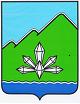 АДМИНИСТРАЦИЯ  ДАЛЬНЕГОРСКОГО ГОРОДСКОГО ОКРУГАПРИМОРСКОГО КРАЯПОСТАНОВЛЕНИЕ06 июля 2015 г.                            г. Дальнегорск                                 № 389-па                                     О внесении изменений в Правила                              землепользования  и застройки на территории                                     Дальнегорского городского округаРуководствуясь статьёй 33 Градостроительного кодекса Российской Федерации, статьёй 4 Федерального закона от 29.12.2004 года № 191-ФЗ «О введении в действие Градостроительного кодекса Российской Федерации», Федеральным законом от 06.10.2003 г № 131-ФЗ «Об общих принципах местного самоуправления в Российской Федерации»,  Уставом Дальнегорского городского округа, заключением комиссии по Правилам землепользования и застройки на территории Дальнегорского городского округа от 01.07.2015г № 68 (далее - заключение), администрация Дальнегорского городского округаПОСТАНОВЛЯЕТ:1. Комиссии по подготовке проекта  Правил землепользования и застройки на территории Дальнегорского городского округа организовать работу по внесению изменений в Правила землепользования и застройки на территории Дальнегорского городского округа по предложениям, указанным в заключении (приложение). 2. Настоящее постановление подлежит опубликованию в газете «Трудовое слово»  и размещению на официальном интернет-сайте Дальнегорского городского округа..Глава Дальнегорского городского округа                                                                                           И.В.Сахута                                                                                                                                                                           Приложение                                                                                    к постановлению администрации                                                                                    Дальнегорского городского округа                                                                                    от  06.07.2015 г.   № 389-паЗаключение Комиссии по    Правилам   землепользования и застройки на территории  Дальнегорского  городского    округа.По итогам проведённого 01.07.2015г заседания комиссии по Правилам землепользования и застройки на территории Дальнегорского городского округа, с учётом протокола №  68:          1.Комиссией принято решение внести изменения в Правила землепользования и застройки на территории Дальнегорского городского округа, утверждённые Решением Думы Дальнегорского городского округа от 26.09.2013г № 137 (с изм. от 08.11.2013г. № 163), (далее - Правила), с организацией и проведением публичных слушаний следующие изменения:1.1. С целью приведения действующих Правил землепользования и застройки на территории Дальнегорского городского округа в соответствие с существующей застройкой, соблюдения прав и законных интересов физических и юридических лиц, внести следующие изменения в «Правила землепользования и застройки на территории Дальнегорского городского округа», утверждённые Решением Думы Дальнегорского городского округа 26.09.2013 г  № 137 (с изм. от 08.11.2013 г № 163):1.1.1 На картах градостроительного зонирования  г. Дальнегорска  в районе  Горького – Горбуша зону ИН-2 (Зона иного назначения в соответствии с местными условиями) заменить на зону Р-1 (Зона парков, скверов, бульваров) по заявлению Управления муниципального имущества с целью приведения Правил в соответствие с существующим использованием земельных участков – (приложение 1).1.1.2  По заявлению МОМВД России «Дальнегорский»   в часть  III Регламенты использования территорий, статью 56.1 («Жилые зоны») в условно разрешённые виды использования  зоны  Ж 4 («Зона застройки многоэтажными жилыми домами») добавить:- «отдельно стоящие УВД, РОВД, отделы ГИБДД, военные комиссариаты (районные, городские)».1.2   С целью приведения действующих Правил землепользования и застройки на территории Дальнегорского городского округа в соответствие Генеральным планом Дальнегорского городского округа, утверждённым Решением Думы Дальнегорского городского округа от 25.07.2013 № 101, внести следующие изменения в «Правила землепользования и застройки на территории Дальнегорского городского округа», утверждённые Решением Думы Дальнегорского городского округа 26.09.2013 г. № 137 (с изм. от 08.11.2013г № 163):1.2.1. 	На картах градостроительного зонирования  г. Дальнегорска  в районе ул. Дорожной часть зоны Ж-1 (Зоны застройки индивидуальными жилыми домами) заменить на зону Т-4 (Зона объектов воздушного транспорта) по заявлению Управления муниципального имущества в связи  с  регистрацией права муниципальной собственности на объект недвижимости – земельный участок площадью 129 304 кв.м с кадастровым номером 25:03:020421:25 с разрешённым видом использования – «сооружение  воздушного транспорта», в целях приведения Правил в соответствие с разрешённым использованием указанного земельного участка.1.2.2. 	На картах градостроительного зонирования  г. Дальнегорска  в районе размещения  Центральной обогатительной фабрики ОАО ГМК ДПМ зону О-1(зону делового, общественного и коммерческого назначения)  заменить на зону П 1-3 (зона объектов III  класса санитарной классификации).1.2.3. На картах градостроительного зонирования  откорректировать границу населённого пункта г. Дальнегорск в районе   рудника «Верхний», а именно: рудник «Верхний»   вынести    за    границу  г. Дальнегорска.1.2.4.  На картах  градостроительного зонирования   г. Дальнегорска  в    зоне О-2 в районе ул. Маяковского  (зоне размещения объектов социального и коммунально-бытового назначения) выделить зону П 1-5 (зона объектов IV  класса санитарной классификации).